Trajnimi: Programi themelor profesional për prokurim /2020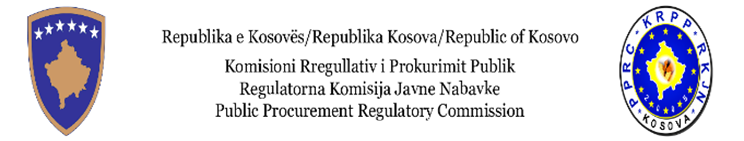 AgjendaAgjendaAgjenda09:30-11:30Procedura e Hapur60 min09:30-11:30Procedurat e Prokurimit sipas LPP-se60 min09:30-11:3011:30-13:00Pushimi i drekës13:00-14:00Kriteret Kualifikuese60 min14:00-15:00Vlerësimi i Ofertave60 min 